            КАРАР                                                              ПОСТАНОВЛЕНИЕ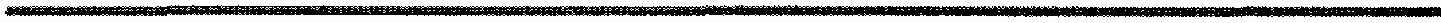   17 апрель 2020 йыл                             № 30                 17 апреля 2020 годаОб утверждении Положения о порядке применения дисциплинарных взысканий за несоблюдение муниципальными служащими ограничений и запретов, требований о предотвращении или об урегулировании конфликта интересов и неисполнение обязанностей, установленных в целях противодействия коррупцииВ соответствии с Трудовым кодексом Российской Федерации, Федеральными законами от 02.03.2007 N 25-ФЗ «О муниципальной службе в Российской Федерации», от 25.12.2008 N 273-ФЗ «О противодействии коррупции», администрация сельского поселения Акбулатовский сельсовет муниципального района Мишкинский район Республики Башкортостан п о с т а н о в л я е т:Утвердить Положение о порядке применения дисциплинарных взысканий за несоблюдение муниципальными служащими ограничений и запретов, требований о предотвращении или об урегулировании конфликта интересов и неисполнение обязанностей, установленных в целях противодействия коррупции (Приложение № 1).Обнародовать настоящее постановление на информационном стенде администрации сельского поселения Акбулатовский сельсовет муниципального района Мишкинский район Республики Башкортостан и на сайте администрации сельского поселения Акбулатовский сельсовет муниципального района Мишкинский район Республики Башкортостан в сети Интернет http://akbulat.mishkan.ru.Контроль исполнения настоящего постановления оставляю за собой.Глава сельского поселения                                                                     Ю.В. АндрееваУтвержденопостановлением главы администрациисельского поселения Акбулатовский сельсовет МР Мишкинский район РБот 17 апреля 2020 г. № 30Положение о порядке применения дисциплинарных взысканий за несоблюдение муниципальными служащими ограничений и запретов, требований о предотвращении или об урегулировании конфликта интересов и неисполнение обязанностей, установленных в целях противодействия коррупцииОбщие положения1.1. Настоящее Положение разработано в соответствии с Трудовым кодексом Российской Федерации, федеральными законами от 02.03.2007 N 25-ФЗ «О муниципальной службе в Российской Федерации», от 25.12.2008 N 273-ФЗ «О противодействии коррупции».1.2.  Настоящее Положение определяет порядок применения мер дисциплинарного воздействия за несоблюдение муниципальными служащими администрации сельского поселения Акбулатовский сельсовет Мишкинского района Республики Башкортостан (далее – муниципальные служащие)  ограничений и запретов, требований о предотвращении или об урегулировании конфликта интересов и неисполнение обязанностей, установленных в целях противодействия коррупции.1.3. Основные понятия, используемые в настоящем Положении, применяются в тех значениях, которые установлены законодательством в сфере противодействия коррупции.2. Взыскания за несоблюдение ограничений и запретов, требований о предотвращении или об урегулировании конфликта интересов и неисполнение обязанностей, установленных в целях противодействия коррупции2.1. За несоблюдение муниципальным служащим ограничений и запретов, требований о предотвращении или об урегулировании конфликта интересов и неисполнение обязанностей, установленных в целях противодействия коррупции федеральными законами от 02.03.2007 N 25-ФЗ «О муниципальной службе в Российской Федерации», от 25.12.2008 N 273-ФЗ «О противодействии коррупции» и другими федеральными законами, налагаются взыскания, предусмотренные статьей 27 Федерального закона от 02.03.2007 N 25-ФЗ «О муниципальной службе в Российской Федерации», а именно:1) замечание;2) выговор;3) увольнение с муниципальной службы по соответствующим основаниям.2.2. Муниципальный служащий, допустивший дисциплинарный проступок, может быть временно (но не более чем на один месяц), до решения вопроса о его дисциплинарной ответственности, отстранен от исполнения должностных обязанностей с сохранением денежного содержания. Отстранение муниципального служащего от исполнения должностных обязанностей в этом случае производится распоряжением администрации сельского поселения Акбулатовский сельсовет.Увольнение в связи с утратой доверия3.1. Муниципальный служащий подлежит увольнению с муниципальной службы в связи с утратой доверия в случае совершения следующих правонарушений:1) непринятие муниципальным служащим, являющимся стороной конфликта интересов, мер по предотвращению или урегулированию конфликта интересов;2) непредставления муниципальным служащим сведений о своих доходах, расходах, об имуществе и обязательствах имущественного характера, а также о доходах, расходах, об имуществе и обязательствах имущественного характера своих супруги (супруга) и несовершеннолетних детей в случае, если представление таких сведений обязательно, либо представление заведомо недостоверных или неполных сведений;3) непринятия муниципальным служащим, являющимся представителем нанимателя (работодателем), которому стало известно о возникновении у подчиненного ему муниципального служащего личной заинтересованности, которая приводит или может привести к конфликту интересов, мер по предотвращению или урегулированию конфликта интересов.3.2. Представитель нанимателя (работодатель), которому стало известно о возникновении у муниципального служащего личной заинтересованности, которая приводит или может привести к конфликту интересов, обязан принять меры по предотвращению или урегулированию конфликта интересов, вплоть до отстранения этого муниципального служащего от замещаемой должности муниципальной службы на период урегулирования конфликта интересов с сохранением за ним денежного содержания на все время отстранения от замещаемой должности муниципальной службы.3.3. Сведения о применении к лицу взыскания в виде увольнения в связи с утратой доверия за совершение коррупционного правонарушения, за исключением сведений, составляющих государственную тайну, подлежат включению в реестр лиц, уволенных в связи с утратой доверия (далее – реестр), сроком на пять лет с момента принятия акта, явившегося основанием для включения в реестр, размещенном на официальном сайте федеральной государственной информационной системы в области государственной службы в информационно-телекоммуникационной сети «Интернет».3.4. Сведения о лице, к которому было применено взыскание в виде увольнения  в связи с утратой доверия за совершение коррупционного правонарушения, исключаются из реестра в случаях:1) отмены акта, явившегося основанием для включения в реестр сведений о лице, уволенном в связи с утратой доверия за совершение коррупционного правонарушения;2) вступления в установленном порядке в законную силу решения суда об отмене акта, явившегося основанием для включения в реестр сведений о лице, уволенном в связи с утратой доверия за совершение коррупционного правонарушения;3) истечения пяти лет с момента принятия акта, явившегося основанием для включения в реестр сведений о лице, уволенном в связи с утратой доверия за совершение коррупционного правонарушения;4) смерти лица, к которому было применено взыскание в виде увольнения (освобождения от должности) в связи с утратой доверия за совершение коррупционного правонарушения.3.5. Сведения  о лице, к которому было применено взыскание в виде увольнения  в связи с утратой доверия за совершение коррупционного правонарушения, для включения в реестр и исключения из реестра, направляются ответственным должностным лицом в высший исполнительный орган государственной власти Республики Башкортостан в порядке, установленном Постановлением Правительства РФ от 5 марта 2018 г. N 228 «О реестре лиц, уволенных в связи с утратой доверия».Порядок применения дисциплинарного взыскания4.1. Взыскания, предусмотренные  статьями 14.1, 15 и 27 Федерального закона от 2 марта 2007 г. N 25-ФЗ «О муниципальной службе в Российской Федерации», применяются представителем нанимателя (работодателем) на основании:1) доклада о результатах проверки, проведенной лицом, ответственным за работу по профилактике коррупционных и иных правонарушений в администрации  сельского поселения Акбулатовский сельсовет;2) рекомендации комиссии по соблюдению требований к служебному поведению муниципальных служащих и по урегулированию конфликта интересов в администрации сельского поселения Акбулатовский сельсовет в случае, если доклад о результатах проверки направлялся в комиссию;3) доклада подразделения кадровой службы муниципального органа по профилактике коррупционных и иных правонарушений о совершении коррупционного правонарушения, в котором излагаются фактические обстоятельства его совершения, и письменного объяснения муниципального служащего только с его согласия и при условии признания им факта совершения коррупционного правонарушения (за исключением применения взыскания в виде увольнения в связи с утратой доверия);4) объяснений муниципального служащего;5) иных материалов.4.2. До применения дисциплинарного взыскания к муниципальному служащему, представитель нанимателя (работодатель) должен затребовать от муниципального служащего письменное объяснение (объяснительную записку). Если по истечении двух рабочих дней указанное объяснение муниципальным служащим не предоставлено, то составляется соответствующий акт.Непредоставление муниципальным служащим объяснения не является препятствием для применения дисциплинарного взыскания.4.3. При применении взысканий, предусмотренных статьями 14.1, 15 и 27 Федерального закона от 2 марта 2007 г. N 25-ФЗ "О муниципальной службе в Российской Федерации", учитываются характер совершенного муниципальным служащим коррупционного правонарушения, его тяжесть, обстоятельства, при которых оно совершено, соблюдение муниципальным служащим других ограничений и запретов, требований о предотвращении или об урегулировании конфликта интересов и исполнение им обязанностей, установленных в целях противодействия коррупции, а также предшествующие результаты исполнения муниципальным служащим своих должностных обязанностей.4.4. В акте о применении к муниципальному служащему взыскания в случае совершения им коррупционного правонарушения в качестве основания применения взыскания указывается часть 1 или 2 статьи 27.1. Федерального закона от 02.03.2007 N 25-ФЗ «О муниципальной службе в Российской Федерации».4.5. Взыскания, предусмотренные статьями 14.1, 15 и 27 Федерального закона от 02.03.2007 N 25-ФЗ «О муниципальной службе в Российской Федерации», применяются не позднее шести месяцев со дня поступления информации о совершении муниципальным служащим коррупционного правонарушения, не считая периодов временной нетрудоспособности муниципального служащего, нахождения его в отпуске, и не позднее трех лет со дня совершения им коррупционного правонарушения. В указанные сроки не включается время производства по уголовному делу.4.6. Распоряжение о применении дисциплинарного взыскания объявляется муниципальному служащему под роспись в течение трех рабочих дней со дня его издания, не считая времени отсутствия муниципального служащего на работе. Если муниципальный служащий отказывается ознакомиться с указанным распоряжением под роспись, то составляется соответствующий акт.Башšортостан Республикаhы Мишкº районы муниципаль районыныœ Аšбулат аулы советы ауыл билºìºhå Хакимиºòå 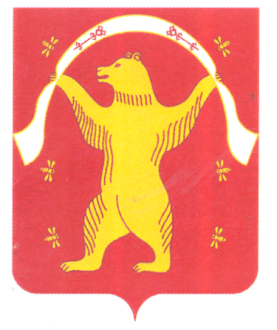 Администрация сельского поселения Акбулатовский сельсовет муниципального района Мишкинский район Республики Башкортостан